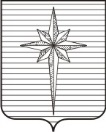 Дума ЗАТО ЗвёздныйРЕШЕНИЕ00.10.2017											 № 000О заслушивании информации о реализации в 1 полугодии 2017 года подпрограммы «Профилактика правонарушений в ЗАТО Звёздный» муниципальной программы «Обеспечение общественной безопасности в ЗАТО Звёздный»Заслушав информацию о реализации в 1 полугодии 2017 года подпрограммы «Профилактика правонарушений в ЗАТО Звёздный» муниципальной программы «Обеспечение общественной безопасности в ЗАТО Звёздный», представленную заведующим отделом общественной безопасности администрации ЗАТО Звёздный С.В. Веретенниковым,Дума ЗАТО Звёздный РЕШИЛА:1. Информацию принять к сведению.2. Настоящее решение вступает в силу со дня принятия.Глава ЗАТО Звёздный – председатель Думы ЗАТО Звёздный				И.А. Ободова